lMADONAS NOVADA PAŠVALDĪBA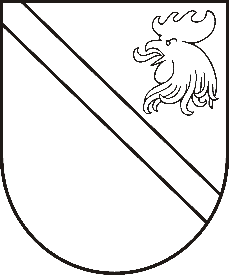 Reģ. Nr. 90000054572Saieta laukums 1, Madona, Madonas novads, LV-4801 t. 64860090, e-pasts: pasts@madona.lv ___________________________________________________________________________MADONAS NOVADA PAŠVALDĪBAS DOMESLĒMUMSMadonā2020.gada 21.aprīlī									       Nr.141									         (protokols Nr.8, 1.p.)Par pašvaldības  nekustamā īpašuma “Ieviņas”, Vestienas pagasts, Madonas novads, nodošanu atsavināšanai, rīkojot izsoliNekustamais īpašums ar adresi “Ieviņas”, Vestienas pagasts, Madonas novads (kadastra Nr.7096 001 0102), ir Madonas novada pašvaldības īpašums, reģistrēts Vestienas pagasta zemesgrāmatas nodalījumā ar Nr.100000594114. Īpašums sastāv no:zemes vienības ar kopējo platību 0.5 ha (kadastra apzīmējums 7096 001 0102), būves - dzīvojamās mājas ar kopējo platību 224.3 m2, (kadastra apzīmējums 7096 001 0102 001)Pašvaldībai nav nepieciešams saglabāt nekustamo īpašumu pašvaldības funkciju veikšanai. Atbilstoši sertificēta vērtētāja SIA „Eiroeksperts” (Latvijas Īpašumu Vērtētāju asociācijas profesionālās kvalifikācijas sertifikāts Nr.1) 2020.gada 3. februāra novērtējumam, nekustamā īpašuma tirgus vērtība noteikta – EUR 2500 (divi tūkstoši pieci simti euro 00 centi), pašvaldības izdevumi sertificēta vērtētāja pakalpojumiem ir EUR 302,50 (trīs simti divi euro 50 centi). Saskaņā ar likuma “Par pašvaldībām” 14.panta pirmās daļas 2.punktu Pildot savas funkcijas, pašvaldībām likumā noteiktajā kārtībā ir tiesības: iegūt un atsavināt kustamo un nekustamo mantu, privatizēt pašvaldību īpašuma objektus, slēgt darījumus, kā arī veikt citas privāttiesiska rakstura darbības, 21.panta pirmās daļas 17.punktu Dome var izskatīt jebkuru jautājumu, kas ir attiecīgās pašvaldības pārziņā, turklāt tikai dome var: lemt par pašvaldības nekustamā īpašuma atsavināšanu, ieķīlāšanu vai privatizēšanu, kā arī par nekustamās mantas iegūšanu pašvaldības īpašumā.Saskaņā ar Publiskas personas mantas atsavināšanas likuma 3.panta otro daļu “Publiskas personas mantas atsavināšanas pamatveids ir mantas pārdošana izsolē”, 4.panta pirmo daļu [..] Atvasinātas publiskas personas mantas atsavināšanu var ierosināt, ja tā nav nepieciešama attiecīgai atvasinātai publiskai personai vai tās iestādēm to funkciju nodrošināšanai, 5.panta pirmo daļu Atļauju atsavināt atvasinātu publisku personu nekustamo īpašumu dod attiecīgās atvasinātās publiskās personas lēmējinstitūcija, Pamatojoties uz likuma “Par pašvaldībām” 14.panta pirmās daļas 2.punktu, 21.panta pirmās daļas 17.punktu, Publiskas personas mantas atsavināšanas likuma 3.panta otro daļu, 4.panta pirmo daļu, 5.panta pirmo daļu, ņemot vērā 15.04.2020. Uzņēmējdarbības, teritoriālo un vides jautājumu komitejas un 21.04.2020. Finanšu un attīstības komitejas atzinumus, atklāti balsojot: PAR – 14 (Agris Lungevičs, Zigfrīds Gora, Ivars Miķelsons, Andrejs Ceļapīters, Antra Gotlaufa, Artūrs Grandāns, Valda Kļaviņa, Valentīns Rakstiņš, Andris Sakne, Rihards Saulītis, Inese Strode, Aleksandrs Šrubs, Gatis Teilis, Kaspars Udrass), PRET – NAV, ATTURAS – NAV,  Madonas novada pašvaldības dome NOLEMJ:Atsavināt nekustamo īpašumu ar adresi “Ieviņas”, Vestienas pagasts, Madonas novads (kadastra Nr.7096 001 0102), pārdodot to mutiskā izsolē ar augšupejošu soli. Noteikt nekustamā īpašuma nosacīto cenu – izsoles sākumcenu EUR 2 900.00Apstiprināt nekustamā īpašuma izsoles noteikumus.Uzdot pašvaldības Īpašuma atsavināšanas un izmantošanas komisijai organizēt nekustamā īpašuma izsoli. Kontroli par lēmuma izpildi uzdot pašvaldības izpilddirektorei. Pielikumā: Izsoles noteikumi.Domes priekšsēdētājs								          A.LungevičsA.Vāvere 29336590